The tenth annual Third Party Advantage Conference (TPAC) will be held at the River Rock Casino Resort in Richmond.  TPAC is designed to showcase applications by Sage Accpac Development Partners to Sage Accpac Business Partners. Please complete this application and fax it to TPAC at (604) 926-3477 today. There are limited exhibition spaces and sponsorship opportunities available.Exhibitor Company InformationCompany_______________________________________________ Address_________________________________________________City________________________________ State/Prov.___________ Zip/P. Code_________Telephone __________________________ Fax ___________________________Exhibitor Contact _____________________________________________________Email ______________________________________________________________Sponsorship Level (please check one) Bronze Sponsor* - $3,000 CDN Includes  One 8’ x 10’ booth with carpet, chairs, table and electricity in exhibit areaOne delegate pass including all event meals (breakfast and lunch), functions and Conference KitListing in Conference HandbookListing on TPAC website with a link to your home page2 minutes at Opening Session to talk about your company Add Full page, full color ad in Conference Guide - $400 CDN Add Half page, full color ad in Conference Guide - $250 CDN Silver Sponsor* - $4,000 CDN IncludesAll of Bronze Package plusOne 50 minute session during 3 concurrent sessionsHalf page, full color ad in Conference Guide Upgrade to Full page, full color ad in Conference Guide - $150 CDN Gold Sponsor* - $5,500 CDN Includes:All of Bronze Package plusOne 50 minute session during 2 concurrent sessionsOne 50 minute session during 3 concurrent sessionsAn additional delegate pass (for a total of 2) including all event meals (breakfast and lunch), functions and Conference KitFull page, full color ad in Conference GuideAn opportunity to make a business partner award presentation during the opening sessionAdd: Large flatscreen monitor for the duration of the conference - $125 CDN eachBooth Selection  1st choice _____ 2nd choice _____ 3rd choice _____
Find the Exhibit Centre Map at www.tpac.biz.Any exhibitor that signs up 5 delegates by January 31, 2012, will receive a $1000 CDN rebate on their conference fees.*Sponsorship details are subject to change. There are a limited number of sponsorship opportunities in each category and as such we cannot guaranteeyour choice until you receive confirmation.Exhibitor Attendee InformationGold sponsorships include 2 attendee passes.  Silver & Bronze sponsorships include 1 attendee pass.  To add a second attendee please check the box below.Name ___________________________________________  Email ______________________________________Shirt Size:   S   M   L   XL   XXL         Gender: M / F            Attending Event Night (included in fees):   Yes   NoSpecial Dietary Requirements:____________________________________________________________________ Additional Attendee Pass – Included with Gold sponsorship.  Silver & Bronze sponsorships - $400 CDNName ___________________________________________  Email ______________________________________Shirt Size:   S   M   L   XL   XXL         Gender: M / F            Attending Event Night (included in fees):   Yes   NoSpecial Dietary Requirements:____________________________________________________________________Additional Sponsorship OpportunitiesPlease contact for more information.Pre-conference TrainingYou are strongly encouraged to host a pre-conference training session.  We can help facilitate it with the hotel. You will be required to settle the costs for your pre-conference session directly with the hotel (AV equipment, room, meals etc).Payment Information  (HST will be added to Canadian Delegates)   No refunds after January 31st.50% deposit required at time of registration to secure your participation. Balance due by January 31, 2012.Please charge the conference fees to my credit card:   Visa          MasterCard           AMEX Credit Card Number _________________________________________  Expiry ____________Name on Card _____________________________________ Signature _________________________________Email your registration to info@tpac.biz or Fax to TPAC at (604) 926-3477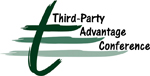 TPAC Exhibitor ApplicationMarch 11-13, 2012	Office Use Only:
Received ____________Entered 	Assigned Booth _______Deposit Paid     Deposit Invoice _________
Deposit Amount _________Final Payment Paid     Final Invoice ___________
Final Amount ___________